XI Международная олимпиада в сфере информационных технологийIT-Планета – это соревнования, направленные на выявление и поддержку способных и практически подготовленных студентов и молодых специалистов ИТ-сферы.  Участие в соревнованиях - это шанс проявить себя в сфере информационных технологий. Для многих победителей это возможность пройти производственную практику в ведущих компаниях или трудоустроиться, реализовать свои навыки и знания, пообщаться с высококлассными специалистами, обменяться опытом, быть включенным в базу данных перспективных и талантливых ИТ-специалистов, получить дипломы, медали и ценные подарки от партнеров ИТ-олимпиады. Подробнее: http://world-it-planet.org/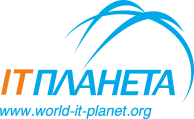 